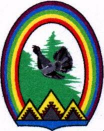 ДУМА ГОРОДА РАДУЖНЫЙХанты-Мансийского автономного округа – Югры РЕШЕНИЕот 22 июня 2020 года                                                                                    № 584Об итогах реализации муниципальной программы города Радужный «Развитие гражданского общества города Радужный на 2019 – 2025 годы и на период до 2030 года» в 2019 году	Рассмотрев информацию об итогах реализации муниципальной программы города Радужный «Развитие гражданского общества города Радужный на 2019 – 2025 годы и на период до 2030 года» в 2019 году, Дума города решила:	Информацию об итогах реализации муниципальной программы города Радужный «Развитие гражданского общества города Радужный на 2019 – 2025 годы и на период до 2030 года» в 2019 году принять к сведению (Приложение).Председатель Думы города	Г.П. БорщёвПриложениек решению Думы городаот 22.06.2020 № 584Информацияо ходе реализации муниципальной программы города Радужный «Развитие гражданского общества города Радужный на 2019 – 2025 годы и на период до 2030 года» в 2019 году           Муниципальная программа города Радужный «Развитие гражданского общества города Радужный на 2019 – 2025 годы и на период до 2030 года», утвержденная постановлением администрации города Радужный от 29.10.2018 № 1757 (далее – муниципальная программа), реализуется с 01.01.2014.           Ответственным исполнителем  муниципальной программы является отдел по работе с общественными организациями и профилактике экстремизма администрации города Радужный.            Общий объем финансового обеспечения муниципальной программы на 2019 год составлял 26 492,73 тысяч рублей.           Фактические затраты составили 26 388,83 тысяч рублей. Денежные средства предоставлены из бюджета города Радужный.           Исполнение муниципальной программы осуществлено в соответствии с Комплексным планом (сетевым графиком). Все отчеты размещены на официальном сайте администрации города Радужный.           В ходе реализации основного мероприятия муниципальной программы: «Оказание финансовой поддержки социально ориентированным некоммерческим организациям посредством предоставления на конкурсной основе субсидий на реализацию социально значимых проектов» освоено 2 200,00 тысяч рублей.           В апреле  2019 года проведен 1 тур городского конкурса социально значимых проектов некоммерческих организаций,  направленных на развитие гражданского общества в городе Радужный (постановление администрации города Радужный от 27.03.2019 №638) (далее – конкурс).           В конкурсе приняли участие 7 социально-ориентированных некоммерческих организаций. Победителями   признаны  следующие  проекты:           - проект  «Создание спортивной площадки для организации тактических игр и военно-патриотического воспитания» Автономной некоммерческой организации «Центр личностного развития «Югра», субсидия в размере  398 540,00 рублей;           - проект «Фестиваль технических видов спорта «RAIN FOREST CHALLENDGE RUSSIA NORD» Региональной общественной организации  развития внедорожного автотранспорта и автотуризма «Клуб 4x4»,субсидия в размере 321 790,00 рублей;		- проект «Наша сила в единстве» Региональной общественной организации  Ханты-Мансийского автономного округа – Югры «Союз боевых искусств», субсидия в размере 382 225,00 рублей;		- проект «Радужный – территория дружбы» Автономной некоммерческой организации Танцевальный коллектив «Выше гор», субсидия в размере 400 000,00 рублей.         	В сентябре 2019 года состоялся 2-й тур городского конкурса социально значимых проектов некоммерческих организаций,  направленных на развитие гражданского общества в городе Радужный (постановление администрации города Радужный от 02.09.2019 № 1690).  На  участие в  конкурсе  было заявлено 4 проекта.		Победителями   признаны  следующие  проекты:       	 	- проект «Киноклуб»  Автономной некоммерческой организации «Центр личностного развития «Югра», субсидия в размере  97 853,00 рублей;		- проект «Здоровое поколение» Общественной организации Федерация «Самбо» Ханты-Мансийского автономного округа – Югры, субсидия в размере  200 000,00 рублей;		- проект «Уроки мужества» Региональной общественной организации «Братство ветеранов спецназа «Русь» по Ханты-Мансийскому автономному округу – Югре, субсидия в размере 200 000,00 рублей;	  - проект «Путешествие в мир английского языка» Частного образовательного учреждения Варьеганский учебный центр «Нефтяник» дополнительного профессионального образования, субсидия в размере 199 592,00 рублей.		В рамках исполнения основного мероприятия «Оказание финансовой поддержки социально ориентированным некоммерческим организациям на оплату (погашение задолженности) жилищно-коммунальных услуг» сумма субсидии составила 301 701,44 рублей:           Финансовая поддержка в сумме  950 000,00 рублей предоставлена в соответствии с основным мероприятием «Оказание финансовой поддержки общественным организациям ветеранов (пенсионеров) войны, труда, Вооруженных Сил, правоохранительных органов, Афганистана и Чеченских событий, инвалидов»:           На реализацию основного мероприятия «Создание условий для формирования положительного имиджа города Радужный на федеральном, региональном и муниципальном уровнях» затрачено 3 671 230,28 рублей	 	Из них:           -  на проведение имидживых мероприятий, посвященных юбилею (35 лет) образования города Радужный (изготовление  книги и фильма о городе, приобретение сувенирной продукции с символикой города Радужный) – 3 581 770,00 рублей;		- на организацию и проведение муниципальных и участие в региональных  форумах, направленных на развитие гражданского общества 89 460,28 рублей.           Основное мероприятие «Информационное обеспечение деятельности администрации города Радужный»   в 2019 году  было обеспечено финансированием в сумме 19 215,90 тысяч рублей.            В городских средствах массовой информации (газета, телевидение, радио) за отчетный период размещено более 400 сюжетов, репортажей, печатных материалов, направленных на развитие гражданского общества в муниципальном образовании.      	Впервые в муниципальной программе  за счет местного бюджета города  реализовано  основное  мероприятие «Проведение образовательных мероприятий для работников негосударственных (немуниципальных) организаций»,  сумма финансирования составила 50 000,00 рублей. Представители 10 социально ориентированных некоммерческих организаций повысили свою квалификацию в сфере ведения уставной деятельности и подготовки социально значимых проектов.	 	Создан Ресурсный центр поддержки социально ориентированных некоммерческих организаций, который стал ключевым элементом формирования инфраструктуры по оказанию поддержки некоммерческому сектору на территории города Радужный. Работу центра обеспечивает отдел по работе с общественными организациями и профилактике экстремизма администрации города Радужный.      		Следует отметить, что в результате проделанной работы муниципальное образование город Радужный вошел в 2019 году в тройку лидеров рейтинга среди городских округов по итогам реализации механизмов поддержки социально-ориентированных некоммерческих организаций  и социального предпринимательства.__________________________Достижение целевых показателей муниципальной программыОтчет по оценке эффективности реализации муниципальной программы «Развитие гражданского общества города Радужный на 2016-2020 годы» за 2019 год представлен в приложении.№ п.п.Наименование СОНКОСумма субсидии(руб.)1Радужнинская  местная городская общественная  организация ветеранов  (пенсионеров) войны, труда, Вооруженных Сил и правоохранительных органов178 865,942Некоммерческая организация Радужнинское хуторское казачье общество66 832,183Городская общественная организация спортивное общество инвалидов «Феникс»23 849,494Радужнинская городская общественная организация Всероссийского общества инвалидов «Стимул»8 291,345Автономная некоммерческая организация «Центр личностного развития «Югра»23 862,49№ п.п.Наименование СОНКОСумма субсидии(руб.)1Радужнинская городская общественная организация Всероссийского общества инвалидов «Стимул»390 000,002Радужнинская городская общественная  организация ветеранов  (пенсионеров) войны, труда, Вооруженных Сил и правоохранительных органов560 000,00№ п/пНаименование показателяЕдиница измеренияРезультат реализации программы - 2019Результат реализации программы - 2019Отклонение от планового значенияОтклонение от планового значенияПримечание№ п/пНаименование показателяЕдиница измеренияПлановое значениеФактическое значениеАбсолютное значениеОтносительное значение, %Примечание1Количество социально значимых проектов, реализуемых некоммерческими организациями при поддержке органов местного самоуправления города Радужный ед.462150%2Количество социально ориентированных некоммерческих организаций, получивших финансовую поддержку на оплату (погашение задолженности) жилищно-коммунальных услуг ед.352167%3Количество мероприятий, проводимых для ветеранов (пенсионеров) войны, труда, Вооруженных Сил, правоохранительных органов, ветеранов Афганистана и Чеченских событий, инвалидовед.204525225%4Количество мероприятий, проводимых для ветеранов (пенсионеров) войны, труда, Вооруженных Сил, правоохранительных органов, ветеранов Афганистана и Чеченских событий, инвалидовед.204525225%5Доля населения, удовлетворенного информационной открытостью органов местного самоуправления города Радужный %52,5-52,50%по состоянию на 01.06.2020 данные отсутствуют6Количество жителей, вовлеченных в организацию и проведение совместных с органами местного самоуправления мероприятий по обсуждению социально значимых проблем и вопросов местного значения чел.50296246показатель улучшен в 5,9р.7Количество участников мероприятий федерального, регионального и муниципального уровней, направленных на развитие гражданского общества чел.15002100600140%Приложение  к информации об итогах реализации муниципальной программы города Радужный «Развитие гражданского общества города Радужный 2019-2025 годы и на период до 2030 года» Приложение  к информации об итогах реализации муниципальной программы города Радужный «Развитие гражданского общества города Радужный 2019-2025 годы и на период до 2030 года» Приложение  к информации об итогах реализации муниципальной программы города Радужный «Развитие гражданского общества города Радужный 2019-2025 годы и на период до 2030 года» Приложение  к информации об итогах реализации муниципальной программы города Радужный «Развитие гражданского общества города Радужный 2019-2025 годы и на период до 2030 года» Приложение  к информации об итогах реализации муниципальной программы города Радужный «Развитие гражданского общества города Радужный 2019-2025 годы и на период до 2030 года» Приложение  к информации об итогах реализации муниципальной программы города Радужный «Развитие гражданского общества города Радужный 2019-2025 годы и на период до 2030 года» Приложение  к информации об итогах реализации муниципальной программы города Радужный «Развитие гражданского общества города Радужный 2019-2025 годы и на период до 2030 года» Приложение  к информации об итогах реализации муниципальной программы города Радужный «Развитие гражданского общества города Радужный 2019-2025 годы и на период до 2030 года» 